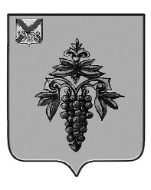 ДУМА ЧУГУЕВСКОГО МУНИЦИПАЛЬНОГО ОКРУГА Р Е Ш Е Н И ЕПринято Думой Чугуевского муниципального округа«22» сентября 2023 годаСтатья 1. Внести в Порядок применения к муниципальным служащим органов местного самоуправления Чугуевского муниципального округа взысканий за несоблюдение ограничений и запретов, требований о предотвращении конфликта интересов и неисполнение обязанностей, установленных в целях противодействия коррупции, утвержденный решением Думы Чугуевского муниципального округа от 29 декабря 2020 года № 139-НПА (в редакции от 28.06.2021 № 228-НПА, от 22.02.2022 № 328-НПА) (далее - Порядок) следующие изменения:1)  пункт 2 Порядка дополнить подпунктом 2.1 следующего содержания:  «2.1. Муниципальный служащий освобождается от ответственности за несоблюдение ограничений и запретов, требований о предотвращении или об урегулировании конфликта интересов и неисполнение обязанностей, установленных Федеральным законом от 2 марта 2007 года № 25-ФЗ «О муниципальной службе в Российской Федерации" и другими федеральными законами в целях противодействия коррупции, в случае, если несоблюдение таких ограничений, запретов и требований, а также неисполнение таких обязанностей признается следствием не зависящих от него обстоятельств в порядке, предусмотренном частями 3 - 6 статьи 13 Федерального закона от 25 декабря 2008 года № 273-ФЗ «О противодействии коррупции»;2) подпункт 1 пункта 4 Порядка дополнить словами «или в соответствии со статьей 13.4 Федерального закона от 25 декабря 2008 года № 273-ФЗ «О противодействии коррупции» уполномоченным подразделением Администрации Президента Российской Федерации».Статья 2.Настоящее решение вступает в силу со дня его официального опубликования.Глава Чугуевскогомуниципального округа      						           Р.Ю. Деменев   «25» сентября 2023 года№ 507 – НПА О внесении изменений  в решение Думы Чугуевского муниципального округа от 29 декабря 2020 года № 139-НПА «Порядок применения к муниципальным служащим органов местного самоуправления Чугуевского муниципального округа взысканий за несоблюдение ограничений и запретов, требований о предотвращении конфликта интересов и неисполнение обязанностей, установленных в целях противодействия коррупции»